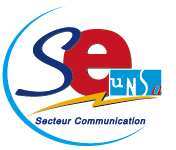 DIRECTION :           décharge totale           1/2 décharge          1/4 décharge                  pas de décharge                   Etes-vous en ZEP ? oui  non SE-UNSA 71 -  FICHE DE SUIVI CARTE SCOLAIRE RENTRÉE 2013 Renseignements complÉmentaires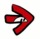  SE-UNSA 71 -  FICHE DE SUIVI CARTE SCOLAIRE RENTRÉE 2013  SE-UNSA 71 -  FICHE DE SUIVI CARTE SCOLAIRE RENTRÉE 2013  SE-UNSA 71 -  FICHE DE SUIVI CARTE SCOLAIRE RENTRÉE 2013  SE-UNSA 71 -  FICHE DE SUIVI CARTE SCOLAIRE RENTRÉE 2013  SE-UNSA 71 -  FICHE DE SUIVI CARTE SCOLAIRE RENTRÉE 2013  SE-UNSA 71 -  FICHE DE SUIVI CARTE SCOLAIRE RENTRÉE 2013 COMMUNE : ……………..……………………………………………………………………….   Circonscription :………………………………………………….. NOM DE L’ECOLE : ……………………………………………………………………………………………………………………………………………………………………..COMMUNE : ……………..……………………………………………………………………….   Circonscription :………………………………………………….. NOM DE L’ECOLE : ……………………………………………………………………………………………………………………………………………………………………..COMMUNE : ……………..……………………………………………………………………….   Circonscription :………………………………………………….. NOM DE L’ECOLE : ……………………………………………………………………………………………………………………………………………………………………..COMMUNE : ……………..……………………………………………………………………….   Circonscription :………………………………………………….. NOM DE L’ECOLE : ……………………………………………………………………………………………………………………………………………………………………..COMMUNE : ……………..……………………………………………………………………….   Circonscription :………………………………………………….. NOM DE L’ECOLE : ……………………………………………………………………………………………………………………………………………………………………..COMMUNE : ……………..……………………………………………………………………….   Circonscription :………………………………………………….. NOM DE L’ECOLE : ……………………………………………………………………………………………………………………………………………………………………..Quel type d’école :  ECOLE MATERNELLE  □       Nombre de classes :            ECOLE ELEMENTAIRE  □      Nombre de classes :_           ECOLE PRIMAIRE  □   Nombre de classes : mat : Nombre de classe élem :            ECOLE PRIMAIRE  □   Nombre de classes : mat : Nombre de classe élem :            RPI     □Nombre de classes :        Mat :                  Elem :    Menace de FERMETURE pour la rentrée 2013 ?         Oui    —    Non Menace de FERMETURE pour la rentrée 2013 ?         Oui    —    Non Menace de FERMETURE pour la rentrée 2013 ?         Oui    —    Non Menace de FERMETURE pour la rentrée 2013 ?         Oui    —    Non Demande d’OUVERTURE pour la rentrée 2013 ?    Oui    —    Non Demande d’OUVERTURE pour la rentrée 2013 ?    Oui    —    Non Structure de l’écoleStructure de l’écoleStructure de l’écoleStructure de l’écoleStructure de l’écoleStructure de l’école2 ans3 ans4 ans5 ans+ 5ansTotal 1CPCE1CE2CM1CM2Total 2Total EcoleEffectifs rentrée 2011 :Effectifs rentrée 2012 :Effectifs actuels :Effectifs prévus 2013Nombre classes à cours multiples :Nombre classes à cours multiples :Nombre classes à cours multiples :Nombre classes à cours multiples :Nombre classes à cours multiples :Nombre classes à cours multiples :Classes spécialisées (CLIS…) ?    :Nombre classes à cours multiples :Classes spécialisées (CLIS…) ?    :Nombre classes à cours multiples :Classes spécialisées (CLIS…) ?    :Nombre classes à cours multiples :Classes spécialisées (CLIS…) ?    :Nombre classes à cours multiples :Classes spécialisées (CLIS…) ?    :Nombre classes à cours multiples :Classes spécialisées (CLIS…) ?    :Nombre classes à cours multiples :    Effectifs prévus pour 2014 si vous avez des éléments utiles : hausse ou baisse prévisible    Effectifs prévus pour 2014 si vous avez des éléments utiles : hausse ou baisse prévisible    Effectifs prévus pour 2014 si vous avez des éléments utiles : hausse ou baisse prévisible    Effectifs prévus pour 2014 si vous avez des éléments utiles : hausse ou baisse prévisible    Effectifs prévus pour 2014 si vous avez des éléments utiles : hausse ou baisse prévisible    Effectifs prévus pour 2014 si vous avez des éléments utiles : hausse ou baisse prévisible    Effectifs prévus pour 2014 si vous avez des éléments utiles : hausse ou baisse prévisible    Effectifs prévus pour 2014 si vous avez des éléments utiles : hausse ou baisse prévisible    Effectifs prévus pour 2014 si vous avez des éléments utiles : hausse ou baisse prévisible    Effectifs prévus pour 2014 si vous avez des éléments utiles : hausse ou baisse prévisible    Effectifs prévus pour 2014 si vous avez des éléments utiles : hausse ou baisse prévisible    Effectifs prévus pour 2014 si vous avez des éléments utiles : hausse ou baisse prévisible    Effectifs prévus pour 2014 si vous avez des éléments utiles : hausse ou baisse prévisible« Locaux » : un local est il disponible en cas d’ouverture ?« Locaux » : un local est il disponible en cas d’ouverture ?OUI     NONUne fermeture éventuelle change-t-elle la quotité de décharge de la direction ?Une fermeture éventuelle change-t-elle la quotité de décharge de la direction ?OUI     NONUne ouverture de classe améliora-t-elle la quotité de décharge de la direction ?Une ouverture de classe améliora-t-elle la quotité de décharge de la direction ?OUI     NON« RASED » : interventions du Maître « E »« RASED » : interventions du Maître « E »OUI     NON« RASED » : interventions du Psychologue scolaire« RASED » : interventions du Psychologue scolaireOUI     NON« Décloisonnement » : les classes accueillent des élèves de C.L.I.S, CLIN…« Décloisonnement » : les classes accueillent des élèves de C.L.I.S, CLIN…OUI     NONNombre d’AVSi    Nombre d’AVSco Nombre d’AVSco Nombre d’EVS (aide administrative)Nombre d’EVS (handicap) Nombre d’EVS (handicap) Vos effectifs de rentrée 2012 ont-ils été différents des effectifs attendus ?POURQUOI ?Vos effectifs de rentrée 2012 ont-ils été différents des effectifs attendus ?POURQUOI ?OUI     NON« 2 ans » : nombre d’enfants non comptabilisés à scolariser atteignant 
2 ans entre le 01/09/2012 et le 31/12/2012« 2 ans » : nombre d’enfants non comptabilisés à scolariser atteignant 
2 ans entre le 01/09/2012 et le 31/12/2012Liste d’attente pour la maternelle Nbre d’enfants inscrits en liste d’attente : _Liste d’attente pour la maternelle Nbre d’enfants inscrits en liste d’attente : _OUI     NON